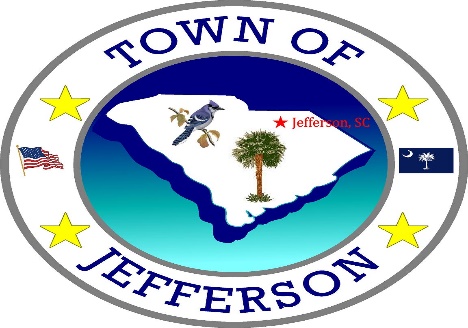 APPLICATION & AGREEMENTWATER, SEWER & GARBAGE SERVICEAPPLICANT		 ______________________________SOCIAL SECURITY #	 ______________________________DATE OF BIRTH	 ______________________________DRIVER’S LICENSE #	 ______________________________EMPLOYER		 _____________________________Have you or any member of your household ever had an account with the Town of Jefferson? Yes _______   No _______, If yes, what name? Name: _______________________.  Are the bills current? Yes _______   No _______.Non-Refundable Connection Fee is Required:Water/Sewer Tap Fee (New Service)I, the undersigned, understand and agree that this is a legal agreement and that appropriate means will be taken to collect unpaid bills.________________________________		__________________________________________Date 				                                       Signature of Applicant		      		Clerk Signature:    ________________________________FOR OFFICE USE ONLYService Address ______________________________		Account # __________________________Billing Address   ______________________________		Phone # ___________________________Amount paid water tap fee $ ___________		Sewer tap fee $ _________Amount paid non-refundable Connection Fees? _______________Date water to be turned on ______________________		Reading ____________________________Date water to be turned off ______________________		Reading ____________________________Transferred to Account # ___________________  Date ____________________Service Address ___________________________________________________Date Water Deposit Applied to Final Bill: ______________  Date: ___________Homeowners $125.00 In Town Limits, and $150.00 Out of Town Must have proof of ownership     Renters         $200.00 In Town, and $225.00 Out of Town.Water Tap $1,000.00, Sewer Tap $1,000.00 for In Town Limits          Garden Meter: $800.00Water Tap $ 1,200.00, Sewer Tap $1,200.00 for Out of Town Limits